 1. Общие положения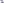 1.1. Настоящее Положение о взаимодействии ДОУ с семьями воспитанников (Далее —Положение) разработано для Муниципального бюджетного дошкольного образовательного учреждения детский сад ЛФ 9 «Росинка» городского поселения «Рабочий поселок Чегдомын» Верхнебуреинского муниципального района Хабаровского края определяет концептуальные основы взаимодействия педагогов, их воспитанников и родителей, цели, задачи, принципы, механизмы и направления совместной деятельности.1.2. Положение разработано в соответствии с действующими правовыми и нормативными документами системы образования:Законом «Об образовании в Российской Федерации» от 29.12.2012 № 273-ФЗ•,Приказом Минобрнауки Российской Федерации «Об утверждении Порядка организации и осуществления образовательной деятельности по основным общеобразовательным программам - образовательным программам дошкольного образования» от 30.08.2013 N21014•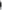 Федеральным государственным образовательным стандартом дошкольного образования от 17.10.2013 № 1155'  Уставом ДОУ.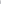 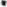 .З- Система взаимодействия педагогов с родителями обеспечивает комплексный подход к формированию ценностных ориентиров у воспитанников.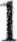 1.4. В основе взаимодействия ДОУ и семьи лежит сотрудничество, инициатором которого выступают педагоги детского сада.Цель и задачи взаимодействияЦель взаимодействия ДОУ с семьями воспитанников в соответствии с ФГОС ДО: создать целостную социокультурную среду для успешного развития и социализации воспитанников.Основные задачи взаимодействия с семьями воспитанников:  оказывать родителям (законным представителям) дифференцированную психолого-педагогическую помощь в семейном воспитании детей;  способствовать повышению компетентности родителей (законных представителей) в вопросах развития и образования детей, охраны и укрепления их физического и психического здоровья, развития их индивидуальных способностей, в развитии способности разрешать разные типы социально-педагогических ситуаций, связанных с воспитанием детей;  вовлекать родителей и других членов семей воспитанников в образовательную деятельность ДОУ, к участию в совместных с педагогами мероприятиях, организуемых в детском саду, поселке, районе.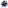 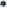 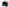 поддерживать образовательные инициативы родителей в сфере дошкольного образования детей.Направления в работе с семьями воспитанников  работа с коллективом ДОУ по организации взаимодействия с семьей, ознакомление педагогов с системой новых форм работы с родителями;  изучение отношения педагогов и родителей к различным вопросам воспитания, обучения, развития детей, условий организации разнообразной деятельности в детском саду и семье; создание в детском саду условий для разнообразного по содержанию и формам сотрудничества, способствующего развитию конструктивного взаимодействия педагогов и родителей с детьми;  культурно-просветительная работа, направленная на саморазвитие и самосовершенствование родителей;  информирование родителей через непосредственное общение опосредованно (буклеты, газета, сайт ДОУ, стенды);  информирование родителей об индивидуальном развитии ребенка по всем направлениям развития в соответствии с ООГ1 ДОУ;  изучение запросов семьи и их удовлетворение через совершенствование образовательной деятельности;  разнообразные собрания-встречи, ориентированные на знакомство с достижениями и трудностями воспитывающих детей сторон.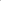 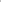 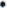 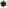 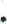 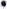 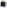 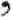 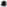 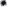 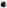 участие в создании предметно-пространственной развивающей среды.3.0сновные принципы взаимодействия с семьями воспитанников открытость ДОУ; единый подход к процессу воспитания ребенка; дифференцированный подход к каждой семье (учет образовательных потребностей родителей);  взаимное доверие во взаимоотношениях педагогов и родителей;  уважение и доброжелательность друг к другу;  равная ответственность родителей и педагогов.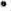 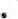 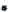 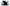 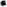 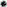 Формы и методы взаимодействия с семьями воспитанников В процессе работы с семьей в ДОУ решаются задачи, связанные с возрождением традиций семейного воспитания, вовлечением родителей, детей и педагогов в объединения по интересам и увлечениям, организации семейного досуга. “Круглый стол“ ,  семинары-пракгикумы;  выставки творческих работ; анкетирование; консультации специалистов,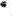 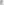 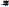 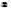 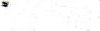 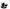 семейные встречи; почта доверия; участие в реализации проектов, открытые занятия для просмотра; день открытых дверей; викторины;  посиделки;  информирование родителей (законных представителей) о работе через сайт доу•,  совместные досуги, праздники;  выпуск газет;  игры с педагогическим содержанием.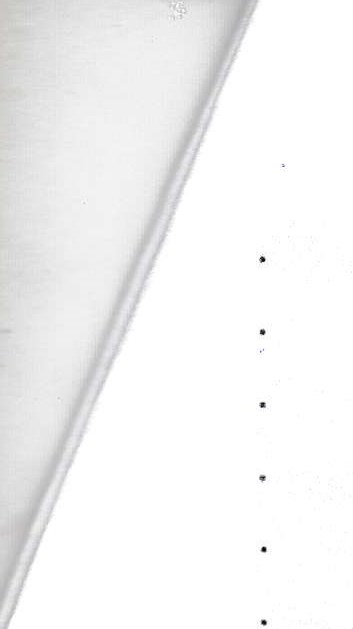 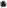 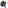 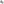 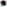 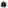 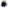 Документация и отчетность.5. 1. Каждая группа ДОУ имеет документацию, отражающую основное содержание, организацию и методику работы по взаимодействию с семьями воспитанников (план взаимодействия с родителями, протоколы заседаний родительских собраний и заседаний родительского комитета, аналитические выводы, конспекты).2. Итоговое заседание педагогического совета предполагает заслушивание отчета о проделанной работе по взаимодействию с семьями и перспективах дальнейшей деятельности.Критерии анализа взаимодействия с семьями в ДОУКритерии анализа годового плана: планирование задач на диагностической основе с учетом анализа достижений и трудностей в работе с семьей за прошлый год;  учет интересов и запросов родителей при планировании содержания мероприятий; разнообразие планируемых форм работы; планирование работы по повышению профессиональной компетентности педагогических кадров по вопросам взаимодействия с семьей; разнообразие форм методической помощи педагогическим кадрам в вопросах взаимодействия с семьей (педагогические советы, семинары, работа в творческих группах, консультации, деловые игры, тренинги и т.д.);  выявление, обобщение, внедрение успешного опыта работы отдельных педагогов с семьями воспитанников; выявление передового опыта семейного воспитания и распространение его в доу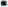 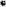 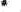 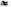 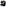 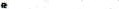 Критерии анализа планов образовательной деятельности педагогов с детьми: планирование содержания мероприятий на основе учета интересов, нужд, потребностей родителей;  разнообразие планируемых форм работы с семьей;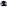 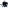 Критерии анализа протоколов родительских собраний• разнообразие тематики и форм проведенных собраний; отражение в протоколе активности родителей (вопросы, пожелания, предложения со стороны родителей); учет мнения и пожеланий родителей при организации последующих мероприятий.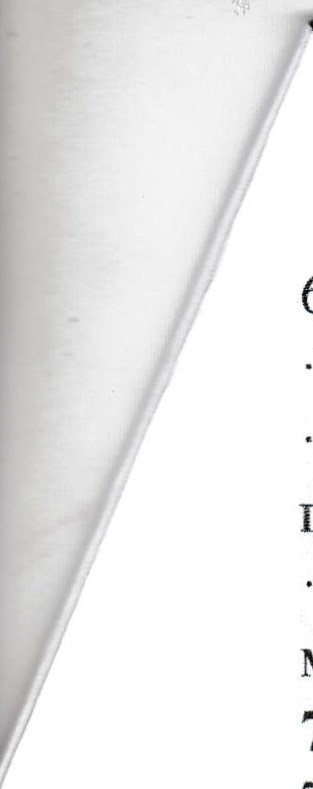 Контроль1. Взаимодействие с семьями воспитанников является одним из звеньев по реализации МБДОУ доу.Контроль за данной деятельностью осуществляет старший воспитатель.Старший воспитатель имеет право:	посещать групповые родительские собрания с заблаговременной информацией об этом воспитателей; 	изменить планирование работы по взаимодействию с родителями по производственной необходимости; 	привлекать родителей воспитанников к мероприятиям (выставкам, конкурсам и т.д.) в ДОУ.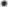 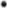 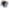 Срок действия ПоложенияСрок действия данного Положения не ограничен. Положение действует до принятия нового.Настоящее Положение, а также изменения и дополнения в Положение могут вноситься на Педагогических советах и вступают в силу с момента их утверждения заведующим ДОУ.Муниципальное бюджетное дошкольное образовательное учреждение детский сад N2 9«Росинка» городского поселения «Рабочий поселок Чегдомын» муниципального района Хабаровского края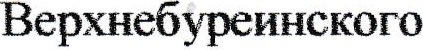 РАССМОТРЕНОПедагогическим советомМБДОУ детского сада № 9Протокол	от « ,5t? » -4--2018 Rt;z	г..МБДОУ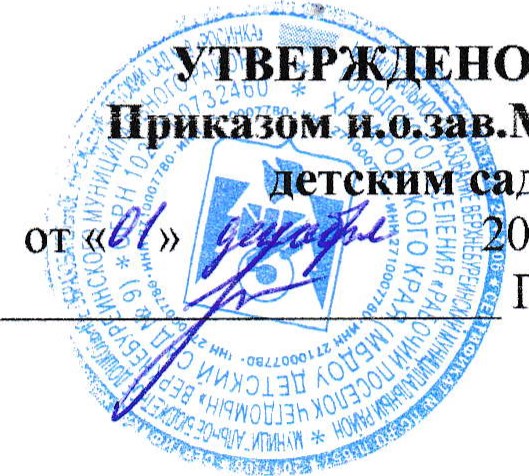 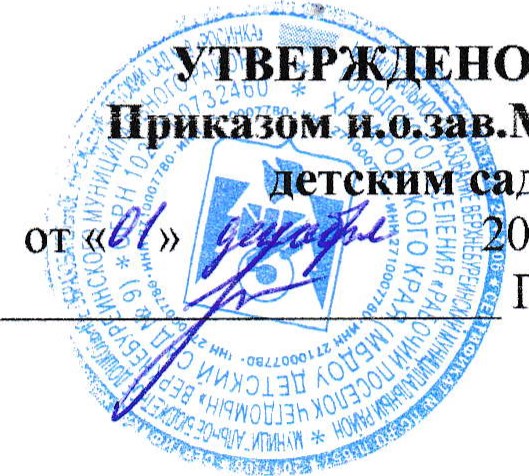 18 г. №Г. Ф.КостинаПОЛОЖЕНИЕ о ВЗАИМОДЕЙСТВИИ доу сСЕМЬЯМИ ВОСПИТАННИКОВ